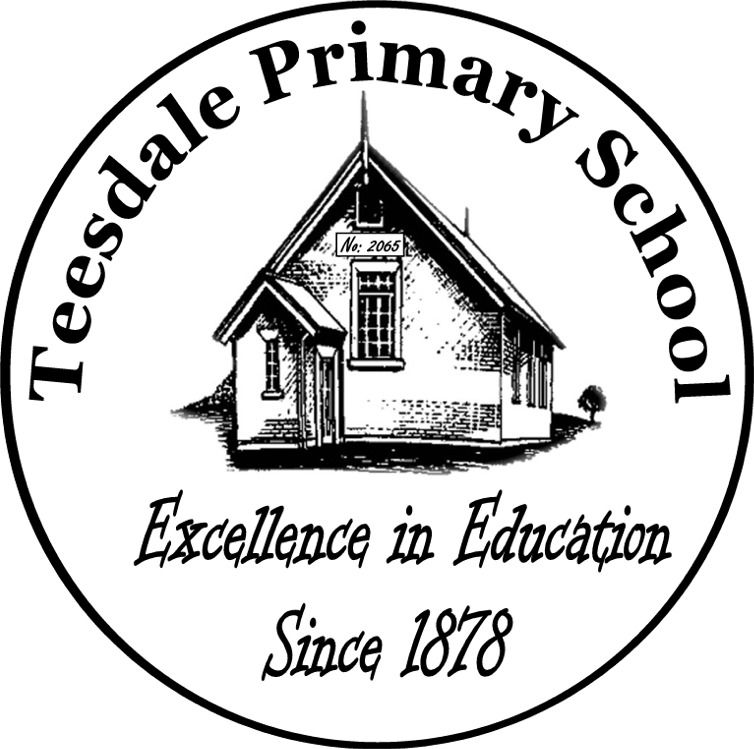 Silverbeet and Artichoke Dip Pizza        www.reciperunner.comMakes30  tastes in the classroomFrom thegarden:Artichoke, Silver beet, Garlic, ParsleyEquipmentIngredients   Measuring cups and spoonsNon slip matChopping board2x cooks knivesLarge mixing bowlSalad spinner Wooden spoonTwo baking sheetsNo Yeast Pizza Dough250g cream cheese, room temperature½ cup Greek style yoghurt2 cups silver beet (washed)6 marinated artichoke hearts350g mozzarella cheese100g tasty cheese (optional)2 cloves garlic crushedPinch saltPinch chilli flakes (optional)Handful freshly diced parsleyWhat to doPreheat oven to 200 degreesSpray a baking sheet with cooking spray or line with baking paper.Wash silver beet. Cut silver beet into thin pieces.In a large bowl combine cream cheese, yoghurt, garlic, salt, chilli flakes, stirring until smooth. Add silver beet, artichokes, and ¼ cup mozzarella and parsley, stir gently until combined.Stretch or roll the pizza dough into two circles or stretch to fit baking sheet.Spread the silver beet and artichoke dip evenly over the top of the pizza bases, leaving 2cm gap from the edge. Sprinkle remaining mozzarella cheese and tasty cheese if using evenly over the top of the pizza. Bake on the middle rack of the oven for 10-15 minutes or until the cheese is golden and bubbly. Bottom Drawer Did you know? The globe artichoke is a variety of a species of thistle cultivated as a food. The edible portion of the plant consists of the flower buds before the flowers come into bloom. The artichoke is technically a flower bud that has not yet bloomed.